Si vous éprouvez des difficultés à lire ce courriel, veuillez essayer la version Web.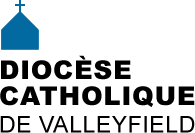 INFO HEBDO11 novembre 2015                         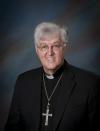 Compte-rendu de Mgr Simard sur le SynodeSEMAINE DE LA JUSTICE RÉPARATRICE du 15 au 22 novembre 2015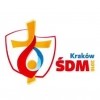 JMJ 2016  -  Souper spaghetti au profit des jeunes qui participeront aux Journées Mondiales de la Jeunesse 2016 à Cracovie. Venez les encourager le samedi 14 novembre de 16h30 à 19h30 au sous-sol de l’église Saint-Pie X (748, ave Grande-Île, Salaberry-de-Valleyfield). Coût: 12$/adulte, 6$/enfant (2 à 9 ans),  en vente auprès de Cynthia Crevier au Centre diocésain – 450-373-8122 p. 216.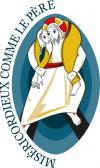 Jubilé extraordinaire de la MISÉRICORDEMesse solennelle d’ouverture le mardi  8 décembre à 19h30 à l’église Immaculée-Conception de Bellerive, présidée par Mgr Noël Simard, accompagné de plusieurs prêtres des 4 coins du diocèse. Tel que demandé par notre pape François, du 8 décembre 2015 au 20 novembre 2016, entrons dans l’expérience de la bonté de Dieu qui se manifeste spécialement dans la gratuité de son pardon et l’amour concret que nous saurons partager entre nous. On vous y attend. Bienvenue[Revoir vidéo de l'annonce du Jubilé par le pape François, mars 2015]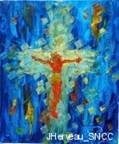 RAPPEL 16 NOVEMBRE 2015 : CATÉCHUMÉNAT 101Formation « CATÉCHUMÉNAT 101 » : nous constatons dans nos milieux un nombre grandissant d’adolescents, de jeunes adultes et d’adultes qui demandent à recevoir soit la confirmation, soit la confirmation-eucharistie, soit le baptême-confirmation-eucharistie.  Afin d’en connaitre davantage sur la démarche de type catéchuménal,  de la démystifier – de clarifier cette réalité de plus en plus présente dans nos milieux, et voir le rôle important que la communauté chrétienne joue comme soutien dans l’initiation chrétienne de ses membres, nous vous attendons le 16 novembre prochain, à 19h30, au Centre diocésain (11 rue de l’Église, Salaberry-de-Valleyfield).  Cette formation gratuite est offerte par Mme Louise Morin-Thibault et Mme Lise Brindle. Cette invitation s’adresse à l’ensemble des diocésains et diocésaines, mais d’une façon plus particulière aux PRÊTRES, DIACRES, AGENTS et AGENTES de pastorale, INTERVENANTS et INTERVENANTES en pastorale, et CATÉCHÈTES.Merci de vous inscrire auprès de Mme Josée Bastien au 450-373-8122 p. 222 ou accueil@diocesevalleyfield.org  avant le 12 novembre.Image utilisée lors d’une conférence « Aller au cœur de la foi » en 0013 à Saint-Petersbourg. (Internet)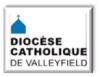 NOUVEAUTÉS AU SITE DIOCÉSAIN:MARIAGE/Préparation au mariage -  Châteauguay 2016La grâce de la Rencontre mondiale des familles à Philadelphie - Christine et Eddy Girard, d.p.Nouvelles des travaux de restauration des clochers de la cathédraleCompte-rendu de Mgr Simard sur le SynodeDATES À RETENIR:8 nov. 19h30: Messe d'ouverture du Jubilé de la Miséricorde, église Immaculée-Conception17 nov. 19h30: Séance d'information Pointe-des-Cascades22 nov. 10h30: Garde-Manger de Noël, église Très-Sainte-Trinité22 nov. 14h: Concert de Noël Les Étoiles argentées, église Sacré-Coeur26 nov. 19h30: Rencontre avec Denis Cardinal. Sujet: Le pape François27 nov. 19h: Messe de guérison, basilique-cathédrale Ste-Cécile28 nov. : Ciné-concert, Maison des Enfants Marie-Rose, église Saint-Clément28 nov. 20h: Concert de Noël Les Gondoliers, Saint-Augustin29 nov. 14h: Concert + souper spaghetti Fraternité Haîti des Trois-Lacs29 nov. 19h30: Concert d'hiver, basilique-cathédrale Ste-CécileCONSULTER LE CALENDRIER DIOCÉSAINVente d’objets de piété  - À l’entrée de la cathédrale, vous trouverez différents objets de piété tels que chapelets, statues, livres, crèches, médailles, cadeaux souvenirs…  dont plusieurs ont été offerts par les Soeurs Dominicaines avant leur départ de Valleyfield. Après chaque célébration, vous pourrez vous en procurer à des prix très modiques.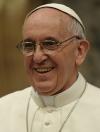 «Jésus s'intéresse à ce que pensent les gens»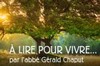 Vraiment inutiles, dites-vous? Réflexion de G. Chaput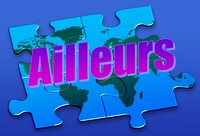 OFFRE D'EMPLOI: Directeur ou Directrice générale - Fondation du Collège universitaire dominicain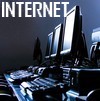 ENRICHISSEMENT SPIRITUELQuelle est la vocation des Dominicains?  7 nov. = 800e anniversaire de la fondation de l'Ordre Dominicain.Comment prier au rythme de la respiration pour améliorer sa vie spirituelle. Source: Aleteia.orgACTUALITÉSLibrairies Paulines - Info-Paulines du 9 novembre 2015L'Oratoire à lire! Inspirante, stimulante, au service de ses abonnés! [Plus de détails] [No de sept.-déc. 2015]Claude Auger publie un livre sur les Capucins. Source: Blogue de l'AMéCOAu delà de l'épreuve  -  Nous sommes tous, un jour ou l’autre, touchés par la souffrance, affectés par une épreuve. Qu’est-ce qui nous permet de tenir bon ? Comment l’épreuve peut-elle nous conduire au-delà de la souffrance ? Comment l’épreuve peut-elle nous conduire au-delà de la souffrance ? Cette capsule vidéo de l'Office de la Catéchèse propose d’explorer ces questions en suivant le parcours de Louis-Philippe Gingras. [Voir la suite]OUVRIR LES ÉCRITURES - La deuxième leçon du parcours sur le Nouveau Testament est maintenant disponible. Nous vous rappelons que ce parcours est mis en ligne progressivement. L'inscription est gratuite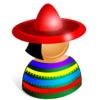 SECCIÓN EN ESPAÑOL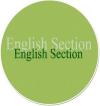 ENGLISH SECTION Report on the short speech made by Bishop Simard upon his return from the Synod.CCCB Launches New Catechetical Tool  -  The English Sector Commission for Evangelization and Catechesis of the Canadian Conference of Catholic Bishops (CCCB) has launched a new catechetical tool, "Criteria for Catechesis. [More details]RESTORATIVE JUSTICE WEEK Nov. 15 - 22 2015HUMOURWhat happened when the English class started writing poetry?
Things went from bad to verse.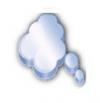  « L'amitié comme l'amour demande beaucoup d'efforts, d'attention, et de constance, elle exige surtout de savoir offrir ce que l'on a de plus cher dans la vie, du temps ! »  Catherine Deneuve. Extrait du bulletin de Saint-Ignace« La vie est un mystère qu’il faut vivre, et non un problème à résoudre.» Gandhi Pause spirituelle no 918 Gilles Cloutier«Les personnes à qui je dois des racines importantes n'ont pas toujours été des êtres parfaits. » Anselm Grün  Extrait du bulletin de Saint-Clément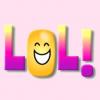 PAS FACILE D'ÊTRE CURÉ AUJOURD'HUI?S'il prêche plus de 10 minutes: il n'en finit pas! S'il fait court: il est superficiel!S'il est en soutane ou en clergyman: il est intégriste ou psychorigide! S'il est en civil: il a peur de montrer qu'il est prêtre!S'il parle de contemplation de Dieu: il plane! S'il aborde les problème sociaux: il vire à gauche!S'il va travailler en usine: c'est qu'il n'a rien à faire! S'il rete en paroisse: il est coupé du monde!S'il marie et baptise tout le monde: il brade les sacrements. S'il devient plus exigeant: il veut une Église de purs!S'il reste à la cure: il ne voit personne! S'il fait des visites: il n'est jamais là!S'il réussit auprès des enfants: il a une religion de gosse! S'il va voir les malades: il a du temps à perdre et il passe à côté des problèmes de son temps!S'il fait des travaux à l'église: il jette l'argent par les fenêtres! S'il ne fait rien: il laisse tout à l'abandon!S'il collabore avec son conseil paroissial: il se laisse mener par le bout du nez! S'il n'en a pas: il est trop personnel!S'il sourit facilement: il est trop familier! Si, distrait ou préoccupé, il n'a pas vu quelqu'un: il est trop distant!S'il est jeune: il n'a pas d'expérience! S'il est âgé: il devrait prendre sa retraite!Alors bonne chance Monsieur le Curé!Source: https://ensembleparoissialdebeaucaire.wordpress.com/4876-2/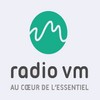 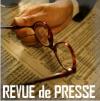 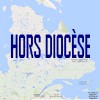 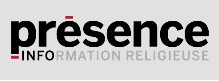 Tous droits réservés - Diocèse catholique de Valleyfield11, rue de l'église, Salaberry-de-Valleyfield, QC  J6T 1J5T 450 373.8122  - F 450 371.0000info@diocesevalleyfield.orgTous droits réservés - Diocèse catholique de Valleyfield11, rue de l'église, Salaberry-de-Valleyfield, QC  J6T 1J5T 450 373.8122  - F 450 371.0000info@diocesevalleyfield.orgFaites parvenir les informations concernant vos événements à info@diocesevalleyfield.orgFaites parvenir les informations concernant vos événements à info@diocesevalleyfield.orgPour vous désinscrire: info@diocesevalleyfield.orgPour vous désinscrire: info@diocesevalleyfield.org